Framework Schedule 6 (Order Form Template and Call-Off Schedules)Order Form CALL-OFF REFERENCE:		SR732544732 Network Tooling OrchestrationTHE BUYER:			HMRCBUYER ADDRESS			100 Parliament Street, London, SW1A 2BQTHE SUPPLIER: 			Bytes Software ServicesSUPPLIER ADDRESS: 	Bytes House, Randalls Way, Leatherhead, Surrey, KT22 7TWREGISTRATION NUMBER: 	01616977APPLICABLE FRAMEWORK CONTRACTThis Order Form is for the provision of the Call-Off Deliverables and dated 6th October 2021 It’s issued under the Framework Contract with the reference number RM6068 for the provision of Technology Products and Associated Services.   CALL-OFF LOT(S): Lot 3 Software & Associated ServicesCALL-OFF INCORPORATED TERMSThe following documents are incorporated into this Call-Off Contract. Where numbers are missing we are not using those schedules. If the documents conflict, the following order of precedence applies:This Order Form including the Call-Off Special Terms and Call-Off Special Schedules.Joint Schedule 1(Definitions and Interpretation) RM6068The following Schedules in equal order of precedence:Joint Schedules for RM6068 Joint Schedule 2 (Variation Form) Joint Schedule 3 (Insurance Requirements)Joint Schedule 4 (Commercially Sensitive Information)Joint Schedule 6 (Key Subcontractors)Joint Schedule 10 (Rectification Plan) 			Joint Schedule 11 (Processing Data)		Call-Off Schedules for SR732544732 Network Tooling Orchestration:	Call-Off Schedule 11 (Installation Works)CCS Core Terms (version 3.0.6)Joint Schedule 5 (Corporate Social Responsibility) RM6068 No other Supplier terms are part of the Call-Off Contract. That includes any terms written on the back of, added to this Order Form, or presented at the time of delivery. CALL-OFF SPECIAL TERMSThe following Special Terms are incorporated into this Call-Off Contract:HMRC Mandatory clauses (Appendix 1)CALL-OFF START DATE:			25th October 2021CALL-OFF EXPIRY DATE: 		24th October 2022CALL-OFF INITIAL PERIOD:		12 months CALL-OFF OPTIONAL EXTENSION	N/APERIODCALL-OFF DELIVERABLES The Authority is looking for a reseller to deliver the following:LOCATION FOR DELIVERYVarious HMRC locations within the UK and/or remote delivery within UKDATES FOR DELIVERY OF THE DELIVERABLESFrom 25th October 2021 to 24th October 2022, the Authority reserves the right to amend these dates TESTING OF DELIVERABLESThe licences to be deployed will be tested and the supplier shall ensure the service is fit for purpose.WARRANTY PERIOD – N/A MAXIMUM LIABILITY The limitation of liability for this Call-Off Contract is stated in Clause 11.2 of the Core Terms.The Estimated Year 1 Charges used to calculate liability in the first Contract Year is £32,811.06CALL-OFF CHARGESxxxxxxxxxxxxxxxxxxxxxxxxxxxxxxxxxxxxxxxxxxxxxxxxxxxxxxxxxxxxxxxxxxxxxxxxxxxxxxxxxxxxxxxxxxxxxxxxxxxxxxxxxxxxxxxxxxxxxxxxxxxxxxxxxxxxxxxxxxxxxxxxxxxxxxxxxxxxxxxxxxxxxxxxxxxxxxxxxxxxxxxxxxxxxxxxxxxxxxxxxxxxxxxxxxxxxxxxxxxxxxxxxxxxxxxxxxxxxxxxxxxxxxxxxxxxxxxxxxxxxxxxxxxxxxxxxxxxxxxxxxxxxxxxxxxxxxxxxxxxxxxxxxxxxxxxxxxxxxxxxxxxxxxxxxxxxxxxxxxxxxxxxxxxxxxxxxxxxxxxxxxxxxxxxxxxxxxxxxxxxxxxxxxxxxxxxxxxxxxxxxxxxxxxxxxxxxxxxxxxxxxxxxxxxxxxxxxxxxxxxxxxxxxxxxxxxxxxxxxxxxxxxxxxxxxxxxxxxxxxxxxxxxxxxxxxxxxxxxxxxxxxxxxxxxxxxxxxxxxxxxxxxxxxxxxxxxxxxxxxxxxxxxxxxxxxxxxxxxxxxxxxxxxxxxxxxxxxxxxxxxxxxxxxxxxxxxxxxxxxThe Charges will not be impacted by any change to the Framework Prices. The Charges can only be changed by agreement in writing between the Buyer and the Supplier because of a Specific Change in Law or Benchmarking using Call-Off Schedule 16 (Benchmarking) where this is used.REIMBURSABLE EXPENSES – N/APAYMENT METHODTo facilitate payment, the Supplier shall use an electronic transaction system chosenby the Buyer and shall: register for the electronic transaction system in accordance with the instructions of the Buyer;allow the electronic transmission of purchase orders and submitting of electronic invoices via the electronic transaction system;BUYER’S INVOICE ADDRESS: All invoices will be sent via AribaBUYER’S AUTHORISED REPRESENTATIVETricia CooperSourcing SpecialistPatricia.cooper@hmrc.gov.ukBUYER’S ENVIRONMENTAL POLICY – N/ABUYER’S SECURITY POLICY – N/ASUPPLIER’S AUTHORISED REPRESENTATIVExxxxxxxxxxxxxxxxxxxxxxxxxxxxxxxxxxxxBytes House, Randalls Way, Leatherhead, Surrey, KT22 7TWSUPPLIER’S CONTRACT MANAGERxxxxxxxxxxxxxxxxxxxxxxxxxxxxxxxxxxxxxxxxxxxxBytes House, Randalls Way, Leatherhead, Surrey, KT22 7TWPROGRESS REPORT FREQUENCY - N/APROGRESS MEETING FREQUENCY - N/AKEY STAFF – N/AKEY SUBCONTRACTOR(S)Kelverion UK Limited
 COMMERCIALLY SENSITIVE INFORMATIONSupplier’s tender submissionSERVICE CREDITS – N/AADDITIONAL INSURANCES – N/AGUARANTEE – N/ASOCIAL VALUE COMMITMENT – N/AAppendix 1:   HMRC Mandatory Clauses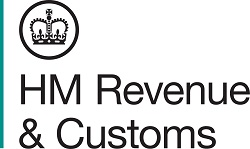 AUTHORITY’S MANDATORY TERMSSR732544732 Network Tooling OrchestrationFor the avoidance of doubt, references to ‘the Agreement’ mean the attached Call-Off Contract between the Supplier and the Authority. References to ‘the Authority’ mean ‘the Buyer’ (the Commissioners for Her Majesty’s Revenue and Customs).The Agreement incorporates the Authority’s mandatory terms set out in this Schedule]. In case of any ambiguity or conflict, the Authority’s mandatory terms in this Schedule will supersede any other terms in the Agreement.  Definitions Payment and Recovery of Sums Due The Supplier shall invoice the Authority as specified in the corresponding order form. Without prejudice to the generality of the invoicing procedure specified in the Agreement, the Supplier shall procure a Purchase Order Number from the Authority prior to the commencement of any Services and the Supplier acknowledges and agrees that should it commence Services without a Purchase Order Number: the Supplier does so at its own risk; andthe Authority shall not be obliged to pay any invoice without a valid Purchase Order Number having been provided to the Supplier.Each invoice and any Supporting Documentation required to be submitted in accordance with the invoicing procedure specified in the Agreement shall be submitted by the Supplier, as directed by the Authority from time to time via the Authority’s electronic transaction system.If any sum of money is recoverable from or payable by the Supplier under the Agreement (including any sum which the Supplier is liable to pay to the Authority in respect of any breach of the Agreement), that sum may be deducted unilaterally by the Authority from any sum then due, or which may come due, to the Supplier under the Agreement or under any other agreement or contract with the Authority.  The Supplier shall not be entitled to assert any credit, set-off or counterclaim against the Authority in order to justify withholding payment of any such amount in whole or in part.  WarrantiesThe Supplier represents and warrants that:in the three years prior to the the contract start date, it has been in full compliance with all applicable securities and Laws related to Tax in the United Kingdom and in the jurisdiction in which it is established;it has notified the Authority in writing of any Tax Non-Compliance it is involved in; andno proceedings or other steps have been taken and not discharged (nor, to the best of its knowledge, are threatened) for the winding up of the Supplier or for its dissolution or for the appointment of a receiver, administrative receiver, liquidator, manager, administrator or similar officer in relation to any of the Supplier’s assets or revenue and the Supplier has notified the Authority of any profit warnings issued in respect of the Supplier in the three years prior to the contract start date.If at any time the Supplier becomes aware that a representation or warranty given by it under Clause 3.1.1, 3.1.2 and/or 3.1.3 has been breached, is untrue, or is misleading, it shall immediately notify the Authority of the relevant occurrence in sufficient detail to enable the Authority to make an accurate assessment of the situation. In the event that the warranty given by the Supplier pursuant to Clause 3.1.2 is materially untrue, the Authority shall be entitled to terminate the Agreement pursuant to the Call-Off clause which provides the Authority the right to terminate the Agreement for Supplier fault (termination for Supplier cause or equivalent clause).Promoting Tax ComplianceAll amounts stated are stated exclusive of VAT, which shall be added at the prevailing rate as applicable and paid by the Authority following delivery of a valid VAT invoice.To the extent applicable to the Supplier, the Supplier shall at all times comply with all Laws relating to Tax and with the equivalent legal provisions of the country in which the Supplier is established. The Supplier shall provide to the Authority the name and, as applicable, the Value Added Tax registration number, PAYE collection number and either the Corporation Tax or self-assessment reference of any agent, supplier or Subcontractor of the Supplier prior to the provision of any material Services under the Agreement by that agent, supplier or Subcontractor.  Upon a request by the Authority, the Supplier shall not contract, or will cease to contract, with any agent, supplier or Subcontractor supplying Services under the Agreement.  If, at any point during the Term, there is Tax Non-Compliance, the Supplier shall:notify the Authority in writing of such fact within five (5) Working Days of its occurrence; andpromptly provide to the Authority:details of the steps which the Supplier is taking to resolve the Tax Non-Compliance and to prevent the same from recurring, together with any mitigating factors that it considers relevant; and such other information in relation to the Tax Non-Compliance as the Authority may reasonably require.The Supplier shall indemnify the Authority on a continuing basis against any liability, including any interest, penalties or costs incurred, that is levied, demanded or assessed on the Authority at any time in respect of the Supplier's failure to account for or to pay any Tax relating to payments made to the Supplier under this Agreement.  Any amounts due under this Clause 4.5 shall be paid in cleared funds by the Supplier to the Authority not less than five (5) Working Days before the date upon which the Tax or other liability is payable by the Authority.  Upon the Authority’s request, the Supplier shall provide (promptly or within such other period notified by the Authority) information which demonstrates how the Supplier complies with its Tax obligations. If the Supplier: fails to comply (or if the Authority receives information which demonstrates to it that the Supplier has failed to comply) with Clauses 4.2, 4.4.1 and/or 4.6 this may be a material breach of the Agreement; fails to comply (or if the Authority receives information which demonstrates to it that the Supplier has failed to comply) with a reasonable request by the Authority that it must not contract, or must cease to contract, with any agent, supplier or Subcontractor of the Supplier as required by Clause 4.3 on the grounds that the agent, supplier or Subcontractor of the Supplier is involved in Tax Non-Compliance this shall be a material breach of the Agreement; and/orfails to provide details of steps being taken and mitigating factors pursuant to Clause 4.4.2 which in the reasonable opinion of the Authority are acceptable this shall be a material breach of the Agreement;and any such material breach shall allow the Authority to terminate the Agreement pursuant to the Call-Off Clause which provides the Authority the right to terminate the Agreement for Supplier fault (termination for Supplier cause or equivalent clause). The Authority may internally share any information which it receives under Clauses 4.3 to 4.4 (inclusive) and 4.6, for the purpose of the collection and management of revenue for which the Authority is responsible. Use of Off-shore Tax StructuresSubject to the principles of non-discrimination against undertakings based either in member countries of the European Union or in signatory countries of the World Trade Organisation Agreement on Government Procurement, the Supplier shall not, and shall ensure that its Connected Companies, Key Subcontractors (and their respective Connected Companies) shall not, have or put in place (unless otherwise agreed with the Authority) any arrangements involving the use of off-shore companies or other off-shore entities the main purpose, or one of the main purposes, of which is to achieve a reduction in United Kingdom Tax of any description which would otherwise be payable by it or them on or in connection with the payments made by or on behalf of the Authority under or pursuant to this Agreement or (in the case of any Key Subcontractor and its Connected Companies) United Kingdom Tax which would be payable by it or them on or in connection with payments made by or on behalf of the Supplier under or pursuant to the applicable Key Subcontract (“Prohibited Transactions”). Prohibited Transactions shall not include transactions made between the Supplier and its Connected Companies or a Key Subcontractor and its Connected Companies on terms which are at arms-length and are entered into in the ordinary course of the transacting parties’ business.The Supplier shall notify the Authority in writing (with reasonable supporting detail) of any proposal for the Supplier or any of its Connected Companies, or for a Key Subcontractor (or any of its Connected Companies), to enter into any Prohibited Transaction. The Supplier shall notify the Authority within a reasonable time to allow the Authority to consider the proposed Prohibited Transaction before it is due to be put in place.In the event of a Prohibited Transaction being entered into in breach of Clause 5.1 above, or in the event that circumstances arise which may result in such a breach, the Supplier and/or the Key Subcontractor (as applicable) shall discuss the situation with the Authority and, in order to ensure future compliance with the requirements of Clauses 5.1 and 5.2, the Parties (and the Supplier shall procure that the Key Subcontractor, where applicable) shall agree (at no cost to the Authority) timely and appropriate changes to any such arrangements by the undertakings concerned, resolving the matter (if required) through the escalation process in the Agreement.Failure by the Supplier (or a Key Subcontractor) to comply with the obligations set out in Clauses 5.2 and 5.3 shall allow the Authority to terminate the Agreement pursuant to the Clause that provides the Authority the right to terminate the Agreement for Supplier fault (termination for Supplier cause).Data Protection and off-shoringThe parties agree that the Supplier shall, whether it is the Controller or Processor, in relation to any Personal Data processed in connection with its obligations under the Agreement:not transfer Personal Data outside of the United Kingdom unless the prior written consent of the Authority has been obtained and the following conditions are fulfilled:the Supplier or any applicable Processor has provided appropriate safeguards in relation to the transfer (whether in accordance with UK GDPR Article 46 or, where relevant, section 75 of the Data Protection Act 2018) as determined by either the Authority or the Supplier when it is the Controller;the Data Subject has enforceable rights and effective legal remedies;the Supplier or any applicable Processor complies with its obligations under the Data Protection Legislation by providing an adequate level of protection to any Personal Data that is transferred (or, if it is not so bound, uses its best endeavours to assist either the Authority or the Supplier when it is the Controller in meeting its obligations); andthe Supplier or any applicable Processor complies with any reasonable instructions notified to it in advance by the Controller with respect to the processing of the Personal Data;Failure by the Supplier or any applicable Processor to comply with the obligations set out in Clause 6.1 shall allow the Authority to terminate the Agreement pursuant to the Clause that provides the Authority the right to terminate the Agreement for Supplier fault (termination for Supplier cause or equivalent clause).Commissioners for Revenue and Customs Act 2005 and related Legislation The Supplier shall comply with, and shall ensure that all Supplier Personnel who will have access to, or are provided with, Authority Data comply with the obligations set out in Section 18 of the Commissioners for Revenue and Customs Act 2005 (‘CRCA’) to maintain the confidentiality of Authority Data.  Further, the Supplier acknowledges that (without prejudice to any other rights and remedies of the Authority) a breach of the aforesaid obligations may lead to a prosecution under Section 19 of CRCA. The Supplier shall comply with, and shall ensure that all Supplier Personnel who will have access to, or are provided with, Authority Data comply with the obligations set out in Section 123 of the Social Security Administration Act 1992, which may apply to the fulfilment of some or all of the Services. The Supplier acknowledges that (without prejudice to any other rights and remedies of the Authority) a breach of the Supplier’s obligations under Section 123 of the Social Security Administration Act 1992 may lead to a prosecution under that Act.The Supplier shall regularly (not less than once every six (6) months) remind all Supplier Personnel who will have access to, or are provided with, Authority Data in writing of the obligations upon Supplier Personnel set out in Clause 7.1 above.  The Supplier shall monitor the compliance by Supplier Personnel with such obligations.The Supplier shall ensure that all Supplier Personnel who will have access to, or are provided with, Authority Data sign (or have previously signed) a Confidentiality Declaration, in the form provided at Annex 2. The Supplier shall provide a copy of each such signed declaration to the Authority upon demand.In the event that the Supplier or the Supplier Personnel fail to comply with this Clause 7, the Authority reserves the right to terminate the Agreement with immediate effect pursuant to the clause that provides the Authority the right to terminate the Agreement for Supplier fault (termination for Supplier cause).Annex 1Excerpt from HMRC’s “Test for Tax Non-Compliance”Condition one (An in-scope entity or person)There is a person or entity which is either: (“X”)The Economic Operator or Essential Subcontractor (EOS)Part of the same Group of companies of EOS. An entity will be treated as within the same Group of EOS where that entities’ financial statements would be required to be consolidated with those of EOS if prepared in accordance with IFRS 10 Consolidated Financial Accounts;Any director, shareholder or other person (P) which exercises control over EOS. ‘Control’ means P can secure, through holding of shares or powers under articles of association or other document that EOS’s affairs are conducted in accordance with P’s wishes.Condition two (Arrangements involving evasion, abuse or tax avoidance)X has been engaged in one or more of the following:Fraudulent evasion;Conduct caught by the General Anti-Abuse Rule;Conduct caught by the Halifax Abuse principle;Entered into arrangements caught by a DOTAS or VADR scheme;Conduct caught by a recognised ‘anti-avoidance rule’ being a statutory provision which targets arrangements where either a main purpose, or an expected benefit, is to obtain a tax advantage or where the arrangement is not effected for commercial purposes. ‘Targeted Anti-Avoidance Rules’ (TAARs). It may be useful to confirm that the Diverted Profits Tax is a TAAR for these purposes;Entered into an avoidance scheme identified by HMRC’s published Spotlights list;Engaged in conduct which falls under rules in other jurisdictions which are equivalent or similar to (a) to (f) above.Condition three (Arrangements are admitted, or subject to litigation/prosecution or identified in a published list (Spotlights))X’s activity in Condition 2 is, where applicable, subject to dispute and/or litigation as follows:In respect of (a), either X:Has accepted the terms of an offer made under a Contractual Disclosure Facility (CDF) pursuant to the Code of Practice 9 (COP9) procedure; or,Has been charged with an offence of fraudulent evasion. In respect of (b) to (e), once X has commenced the statutory appeal process by filing a Notice of Appeal and the appeal process is ongoing including where the appeal is stayed or listed behind a lead case (either formally or informally). NB Judicial reviews are not part of the statutory appeal process and no supplier would be excluded merely because they are applying for judicial review of an HMRC or HMT decision relating to tax or national insurance.In respect of (b) to (e), during an HMRC enquiry, if it has been agreed between HMRC and X that there is a pause with the enquiry in order to await the outcome of related litigation.In respect of (f) this condition is satisfied without any further steps being taken.In respect of (g) the foreign equivalent to each of the corresponding steps set out above in (i) to (iii).For the avoidance of doubt, any reference in this Annex 1 to any Law includes a reference to that Law as amended, extended, consolidated or re-enacted from time to time including any implementing or successor legislation. Annex 2 Form CONFIDENTIALITY DECLARATION CONTRACT REFERENCE: SR732544732 Network Tooling Orchestration (‘the Agreement’)DECLARATION:I solemnly declare that: I am aware that the duty of confidentiality imposed by section 18 of the Commissioners for Revenue and Customs Act 2005 applies to Authority Data (as defined in the Agreement) that has been or will be provided to me in accordance with the Agreement.I understand and acknowledge that under Section 19 of the Commissioners for Revenue and Customs Act 2005 it may be a criminal offence to disclose any Authority Data provided to me. Part Number (Kelverion)Description Quantity KAPP Automation Portal Pack – Production includes Integration Packs for SQL Server, Data Manipulation and Runbook Management. 1 x 12 month licenceKAP HA Automation Portal HA upgrade 1 x 12 month licenceKAPP NP Automation Portal Pack - Development 1 x 12 month licenceKPS Professional Services20 daysFor and on behalf of the Supplier:For and on behalf of the Supplier:For and on behalf of the Buyer:For and on behalf of the Buyer:Signature:xxxxxxxxxxxxxSignature:xxxxxxxxxxxxxxxxxxName:XxxxxxxxxxxxxxxxxxxName:xxxxxxxxxxxxxxxxxRole:XxxxxxxxxxxxxRole:xxxxxxxxxxxxxxxDate:XxxxxxxxxxxxxxDate:xxxxxxxxxxxx“Affiliate”in relation to a body corporate, any other entity which directly or indirectly Controls, is Controlled by, or is under direct or indirect common Control with, that body corporate from time to time;“Authority Data”the data, text, drawings, diagrams, images or sounds (together with any database made up of any of these) which are embodied in any electronic, magnetic, optical or tangible media, and which are:supplied to the Supplier by or on behalf of the Authority; and/or which the Supplier is required to generate, process, store or transmit pursuant to this Agreement; orany Personal Data for which the Authority is the Controller, or any data derived from such Personal Data which has had any designatory data identifiers removed so that an individual cannot be identified;“Charges” the charges for the Services as specified in the corresponding order form;“Connected Company”means, in relation to a company, entity or other person, the Affiliates of that company, entity or other person or any other person associated with such company, entity or other person;“Control”the possession by a  person, directly or indirectly, of the power to direct or cause the direction of the management and policies of the other person (whether through the ownership of voting shares, by contract or otherwise) and “Controls” and “Controlled” shall be interpreted accordingly;“Controller”, “Processor”, “Data Subject”,take the meaning given in the UK GDPR;  “Data Protection Legislation”"the data protection legislation" as defined in section 3(9) of the Data Protection Act 2018; and; all applicable Law about the processing of personal data and privacy;“Key Subcontractor”any Subcontractor:which, in the opinion of the Authority, performs (or would perform if appointed) a critical role in the provision of all or any part of the Services; and/orwith a Subcontract with a contract value which at the time of appointment exceeds (or would exceed if appointed) ten per cent (10%) of the aggregate Charges forecast to be payable under this Call-Off Contract;“Law”any applicable Act of Parliament, subordinate legislation within the meaning of section 21(1) of the Interpretation Act 1978, exercise of the royal prerogative, enforceable community right within the meaning of section 2 of the European Communities Act 1972, regulatory policy, guidance or industry code, judgment of a relevant court of law, or directives or requirements of any regulatory body with which the Supplier is bound to comply;“Personal Data”has the meaning given in the UK GDPR; “Purchase Order Number” the Authority’s unique number relating to the supply of the Services;  “Services” the services to be supplied by the Supplier to the Authority under the Agreement, including the provision of any Goods;“Subcontract”any contract or agreement (or proposed contract or agreement) between the Supplier (or a Subcontractor) and any third party whereby that third party agrees to provide to the Supplier (or the Subcontractor) all or any part of the Services, or facilities or services which are material for the provision of the Services, or any part thereof or necessary for the management, direction or control of the Services or any part thereof;“Subcontractor”any third party with whom:the Supplier enters into a Subcontract; or a third party under (a) above enters into a Subcontract,or the servants or agents of that third party;“Supplier Personnel”all directors, officers, employees, agents, consultants and contractors of the Supplier and/or of any Subcontractor of the Supplier engaged in the performance of the Supplier’s obligations under the Agreement; “Supporting Documentation”sufficient information in writing to enable the Authority to reasonably verify the accuracy of any invoice; “Tax”all forms of tax whether direct or indirect;national insurance contributions in the United Kingdom and similar contributions or obligations in any other jurisdiction;all statutory, governmental, state, federal, provincial, local government or municipal charges, duties, imports, contributions. levies or liabilities (other than in return  for goods or services supplied or performed or to be performed) and withholdings; andany penalty, fine, surcharge, interest, charges or costs relating to any of the above,in each case wherever chargeable and whether of the United Kingdom and any other jurisdiction;“Tax Non-Compliance”where an entity or person under consideration meets all 3 conditions contained in the relevant excerpt from HMRC’s “Test for Tax Non-Compliance”, as set out in Annex 1, where:the “Economic Operator” means the Supplier or any agent, supplier or Subcontractor of the Supplier requested to be replaced pursuant to Clause 4.3; and any “Essential Subcontractor” means any Key Subcontractor;“UK GDPR”	the UK General Data Protection Regulation, the retained EU law version of the General Data Protection Regulation (Regulation (EU) 2016/679);“VAT”value added tax as provided for in the Value Added Tax Act 1994.SIGNED:FULL NAME:POSITION:COMPANY: DATE OF SIGNITURE: 